Name:									Id#ISE 307, Term 153ENGINEERING ECONOMIC ANALYSIS
Quiz# 1  Date: Wednesday, July 20, 2016Q1. List the Fundamental Principles in Engineering Economics.Q2. Compute the value of P for the accompanying cash flow diagram. Assume i=6% per year.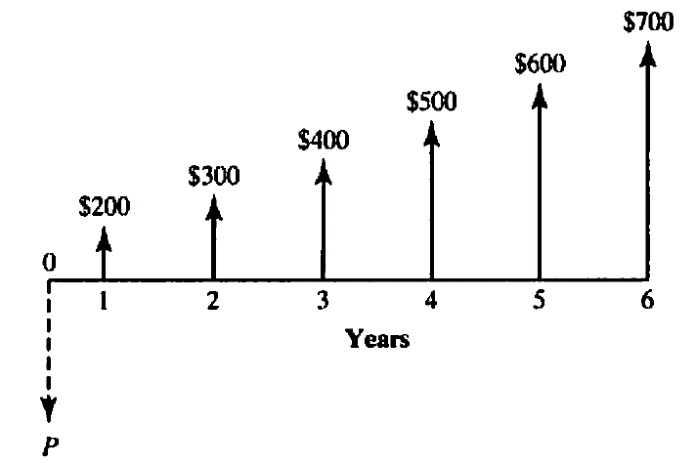 Q3. From the following cash flow diagram, find the value of C that will establish economic equivalence between the deposit series and the withdrawal series at an interest rate of 8% compounded annually.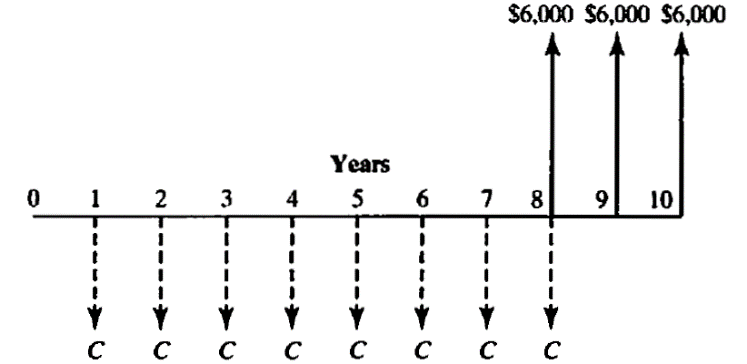 